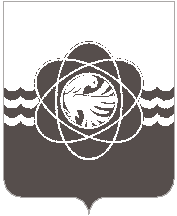 47 сессии пятого созыва            от 25.11.2022  № 292В соответствии со статьей 26 Устава муниципального образования «город Десногорск» Смоленской области, пунктом 7.2. раздела 7 Положения о порядке владения, пользования и распоряжения муниципальным имуществом муниципального образования «город Десногорск» Смоленской области, утвержденного решением Десногорского городского Совета от 24.04.2012 № 620, рассмотрев предложение Администрации муниципального образования «город  Десногорск» Смоленской области, учитывая рекомендации постоянной депутатской комиссии планово-бюджетной, по налогам, финансам и инвестиционной деятельности, Десногорский городской СоветР Е Ш И Л:1. Предоставить с 01.01.2023 в безвозмездное пользование объекты электроснабжения, находящиеся в собственности муниципального образования «город Десногорск» Смоленской области, согласно приложению, сроком на 3 года. 2. Настоящее решение опубликовать в газете «Десна».Приложение к решению Десногорского городского Совета  от 25.11.2022 № 292Перечень объектов электроснабжения, передаваемых в безвозмездное пользованиеО предоставлении объектов электроснабжения садоводческим товариществам в безвозмездное пользованиеПредседатель Десногорского городского Совета                                А.А. ТерлецкийГлава     муниципального   образования «город Десногорск» Смоленской области                                               А.А. Новиков№ п/пНаименование СсудополучателяНаименование объектов электроснабжения1Садоводческое  некоммерческое товарищество «Ветеран»протяженность трассы воздушных линий: 647,1м., протяженность трассы подземных кабельных линий: ., количество опор: 23 шт.2Садоводческое  некоммерческое товарищество «Родничок»протяженность трассы воздушных линий 786м., количество опор 24 шт.3Садоводческое товарищество «Лесная тишина»протяженность трассы воздушных линий               ., количество опор 32 шт.4Десногорское садоводческое товарищество «Калинка»протяженность трассы воздушных линий ., протяженность трассы подземных кабельных линий ., количество опор 19 шт.5Садоводческое  некоммерческое товарищество «Черёмушка»протяженность трассы воздушных линий 1651,0 м., протяженность трассы подземных кабельных линий ., количество опор 60 шт.